Ten Questions from Chapter 71.  Simplify: 8.  Draw a sketch of the graph 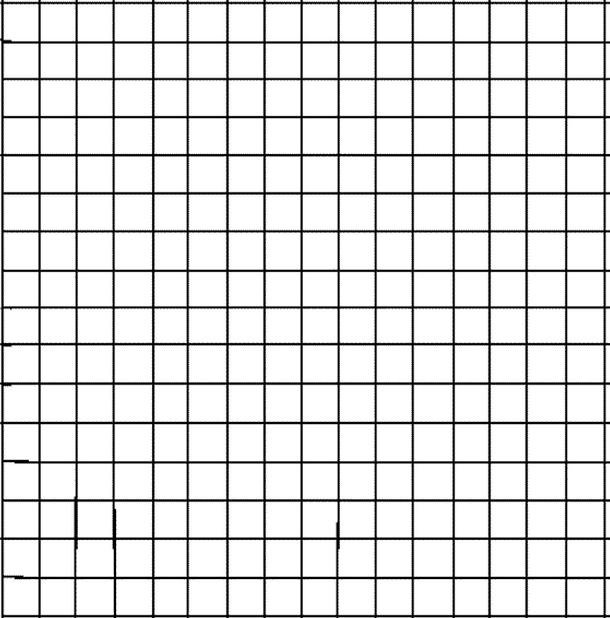 2.  Simplify:  8.  Draw a sketch of the graph 3.  8.  Draw a sketch of the graph 4.  Simplify:  9.   A person deposits $3000 in a bank that pays 2% compounded quarterly.  How much did she have after 3 years?       Use:  5.   Write the first 5 terms of the sequence defined by:        ________, ________, ________, ________, ________, . . .9.   A person deposits $3000 in a bank that pays 2% compounded quarterly.  How much did she have after 3 years?       Use:  6.  Write the first 5 terms of the sequence defined by:     _________, _________, _________, _________, _________,. . .9.   A person deposits $3000 in a bank that pays 2% compounded quarterly.  How much did she have after 3 years?       Use:  7.  Evaluate in your head:  10.  Simplify:  